CİHAZIN KULLANMA TALİMATI1. Elektrotlar reaktöre yerleştirilir.2. Güç kaynağında anot ve katottan çıkan kablolar elektrotlara bağlanır.3. Cihazın fişi takılır.4. Güç kaynağındaki volt veya akım düğmeleri sağa/sola çevrilerek istenen değerlere getirilir. 5. Çalışma bittikten sonra cihaz fişten çıkarılır. 6. Güç kaynağından çıkan kablolar elektrotlardan ayrılır.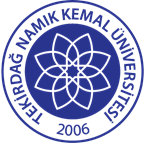 TNKÜ ÇORLU MÜHENDİSLİK FAKÜLTESİ ÇEVRE MÜHENDİSLİĞİELEKTROKOAGÜLASYON REAKTÖRÜ VE GÜÇ KAYNAĞI KULLANMA TALİMATIDoküman No: EYS-TL-275TNKÜ ÇORLU MÜHENDİSLİK FAKÜLTESİ ÇEVRE MÜHENDİSLİĞİELEKTROKOAGÜLASYON REAKTÖRÜ VE GÜÇ KAYNAĞI KULLANMA TALİMATIHazırlama Tarihi:13.04.2022TNKÜ ÇORLU MÜHENDİSLİK FAKÜLTESİ ÇEVRE MÜHENDİSLİĞİELEKTROKOAGÜLASYON REAKTÖRÜ VE GÜÇ KAYNAĞI KULLANMA TALİMATIRevizyon Tarihi:--TNKÜ ÇORLU MÜHENDİSLİK FAKÜLTESİ ÇEVRE MÜHENDİSLİĞİELEKTROKOAGÜLASYON REAKTÖRÜ VE GÜÇ KAYNAĞI KULLANMA TALİMATIRevizyon No:0TNKÜ ÇORLU MÜHENDİSLİK FAKÜLTESİ ÇEVRE MÜHENDİSLİĞİELEKTROKOAGÜLASYON REAKTÖRÜ VE GÜÇ KAYNAĞI KULLANMA TALİMATIToplam Sayfa Sayısı:1Cihazın Markası/Modeli/ Taşınır Sicil NoMERSAN (MR-12)Kullanım AmacıElektrokoagülasyon ve Elektrik Akımı SağlamaSorumlusu	Prof. Dr. Lokman Hakan TECER (Bölüm Başkanı)Sorumlu Personel İletişim Bilgileri (e-posta, GSM)lhtecer@nku.edu.tr